QUADRO DE ATIVIDADES – Fase(s) de (x) Preparo   (x) Integração    (    ) SocializaçãoFOTOS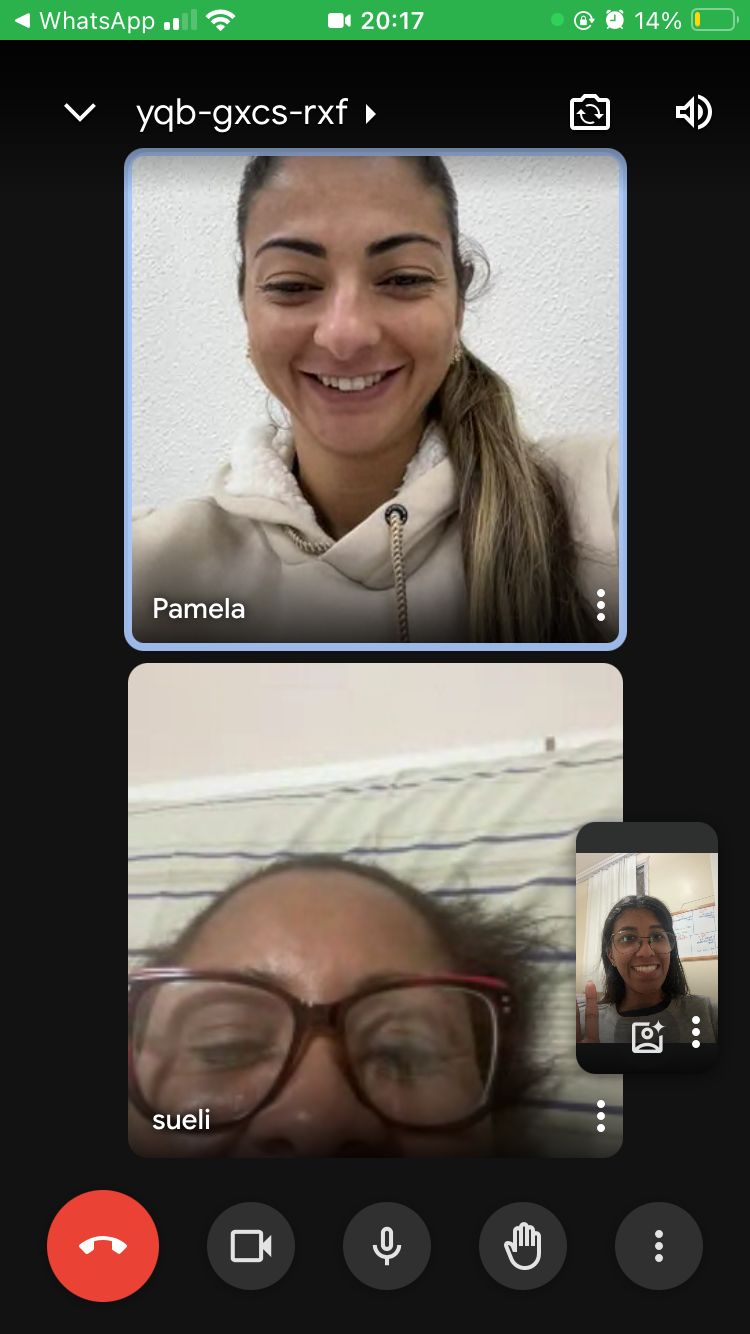 ANEXOALUNOS ENVOLVIDOS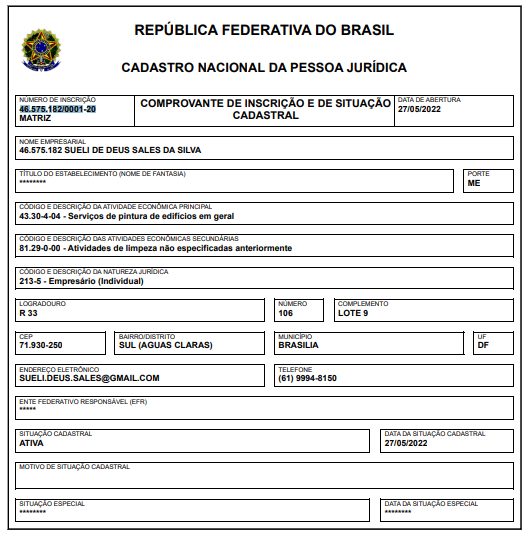 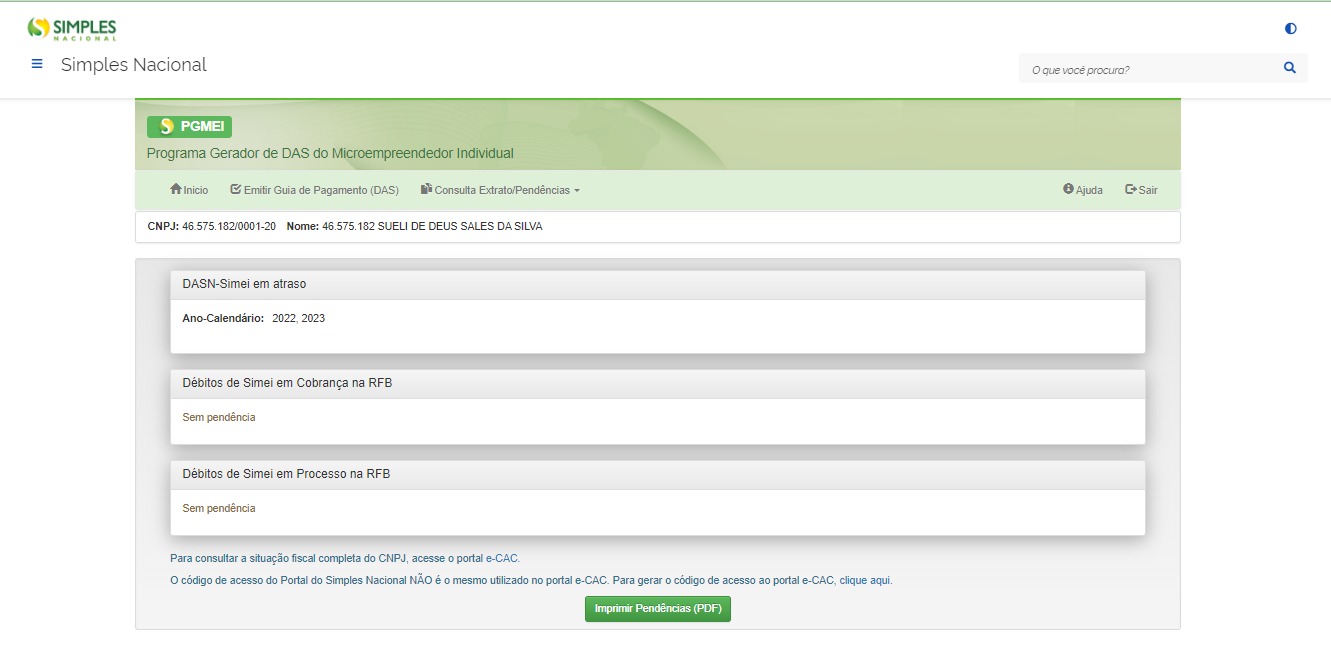 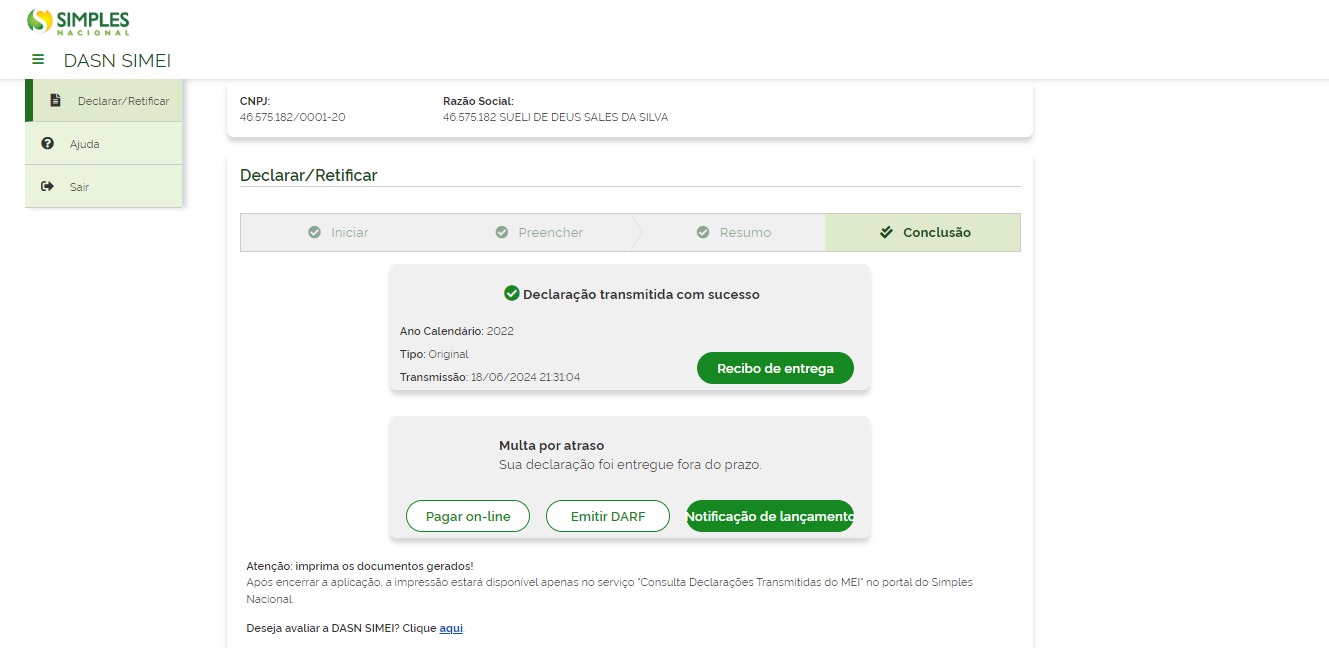 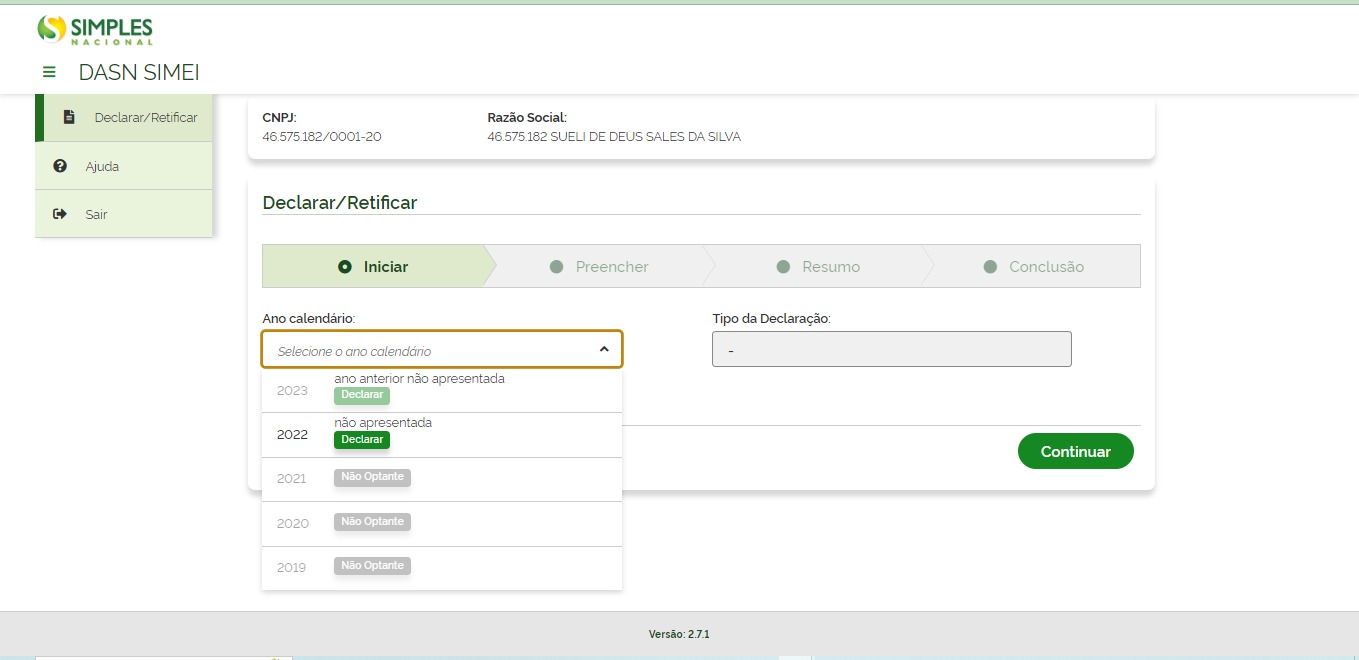 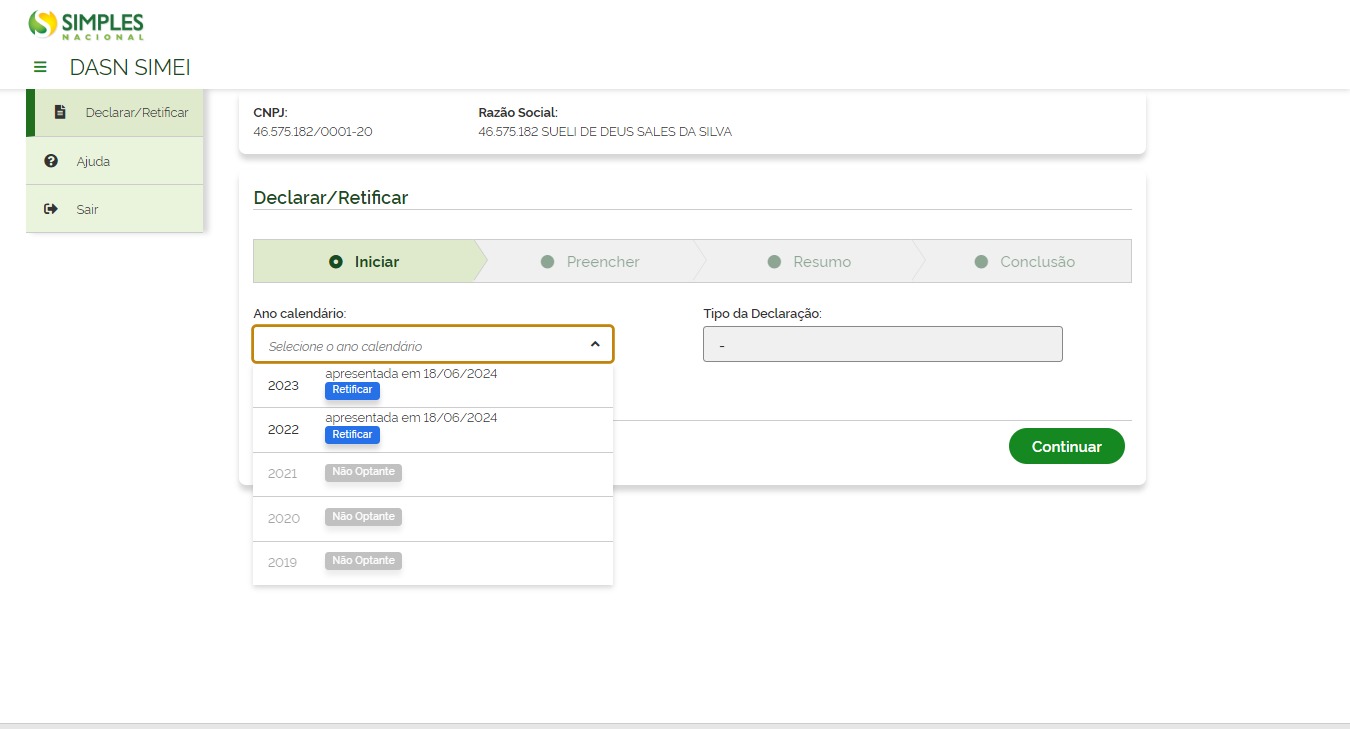 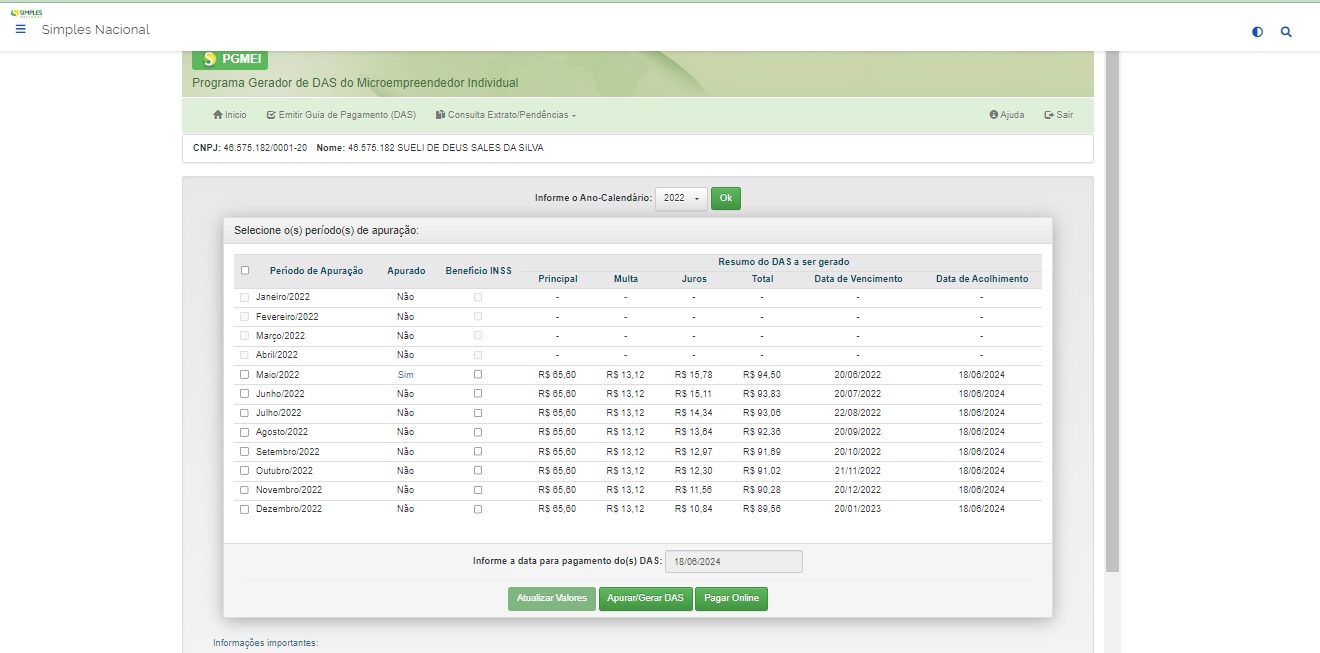 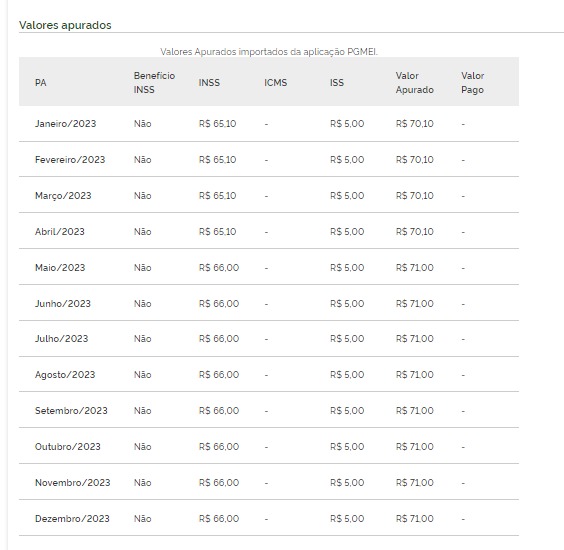 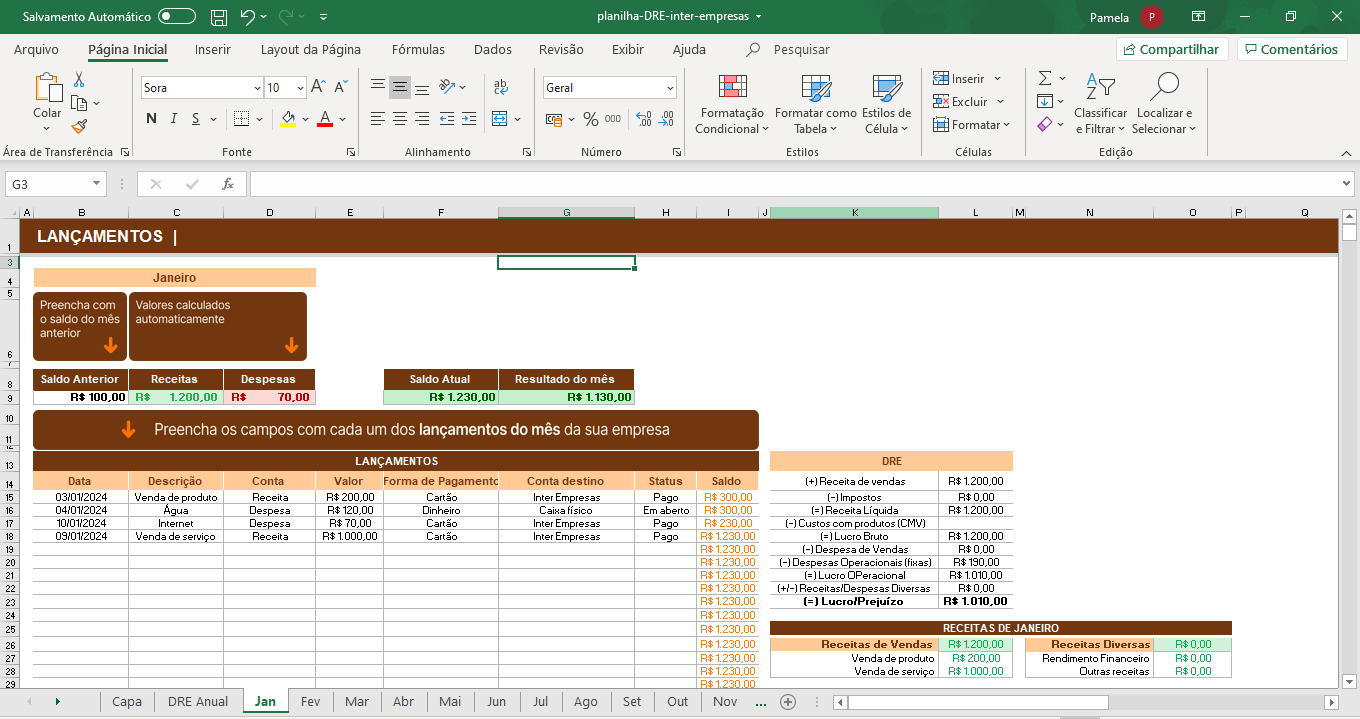 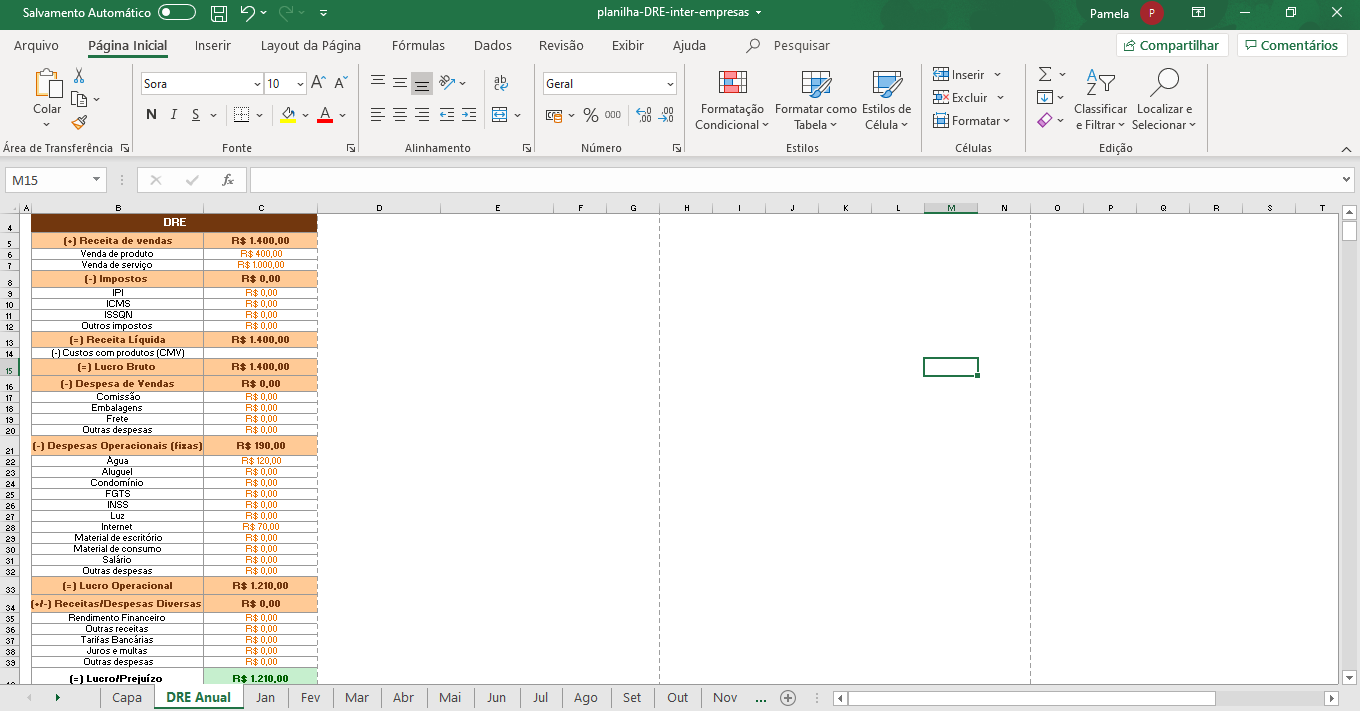 CURSOGestão Financeira/Ciências ContábeisDISCIPLINAPrática Contábil-Financeira IIPERÍODO DA TURMA4º períodoPROFESSOR(A) ARTICULADOR(A)Victor Rabelo BritoNº DE ALUNOS ENVOLVIDOS(ANEXO – Lista com nomes)2ATIVIDADEConsultoria sobre pagamento da taxa do MEI, controle de estoques, controle financeiro, precificação do serviçoDATA25/05 – 10/06/2024LOCALBrasília - DFDURAÇAO DA ATIVIDADE3 semanasPÚBLICO ESTIMADOSUELI DE DEUS SALES DA SILVANOMEMATRÍCULALuísa Raquel Rocha Sales2412500000045Pamela Tamahara Rosa F. J.2410940000022